United states western Region 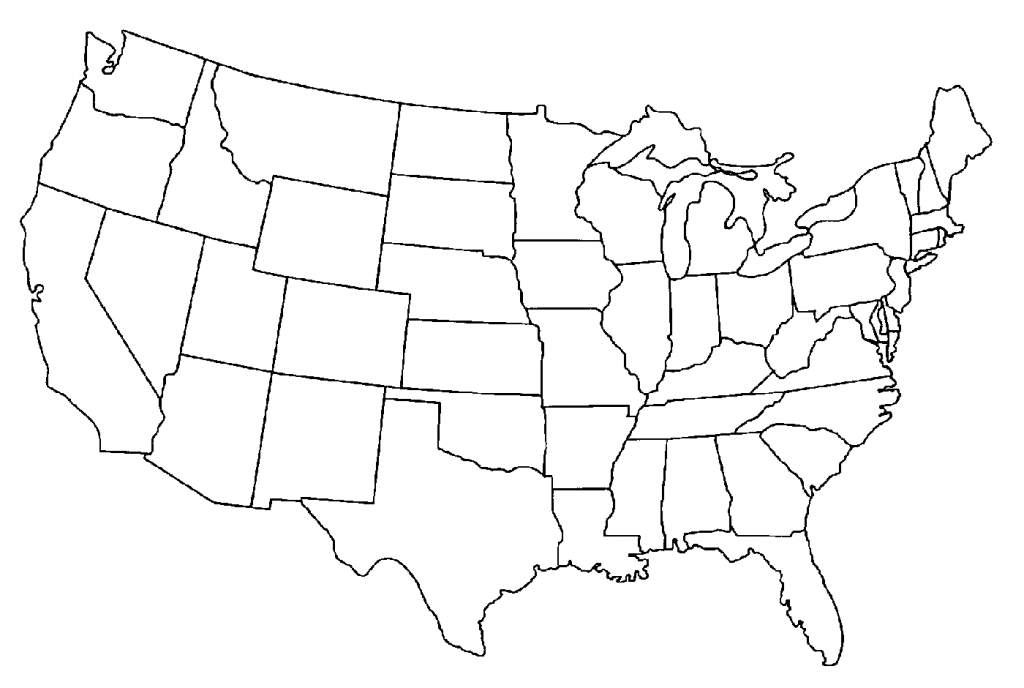 Study Guide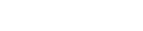 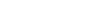 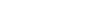 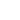 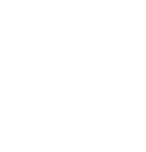 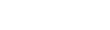 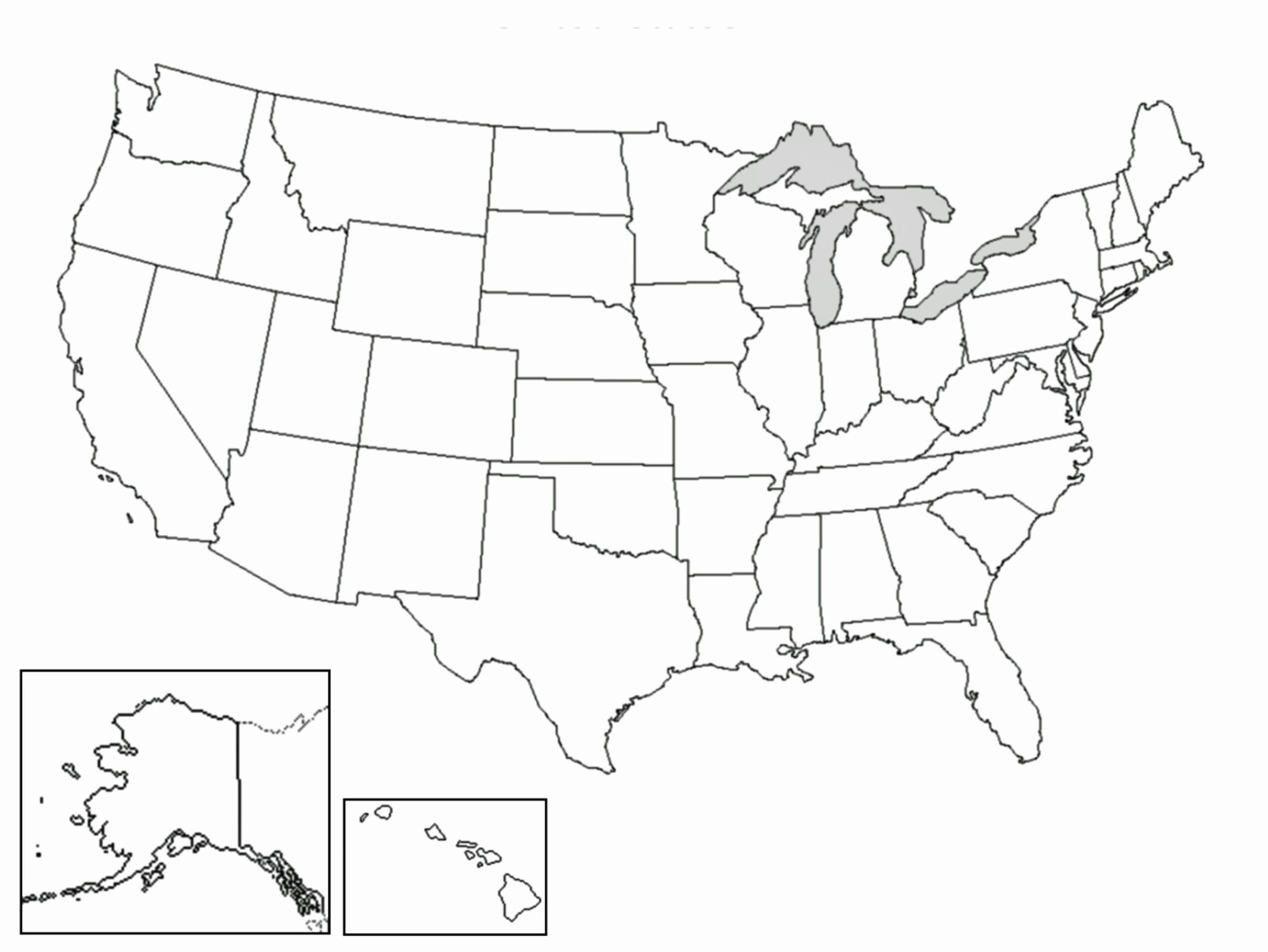 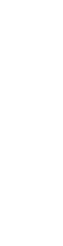 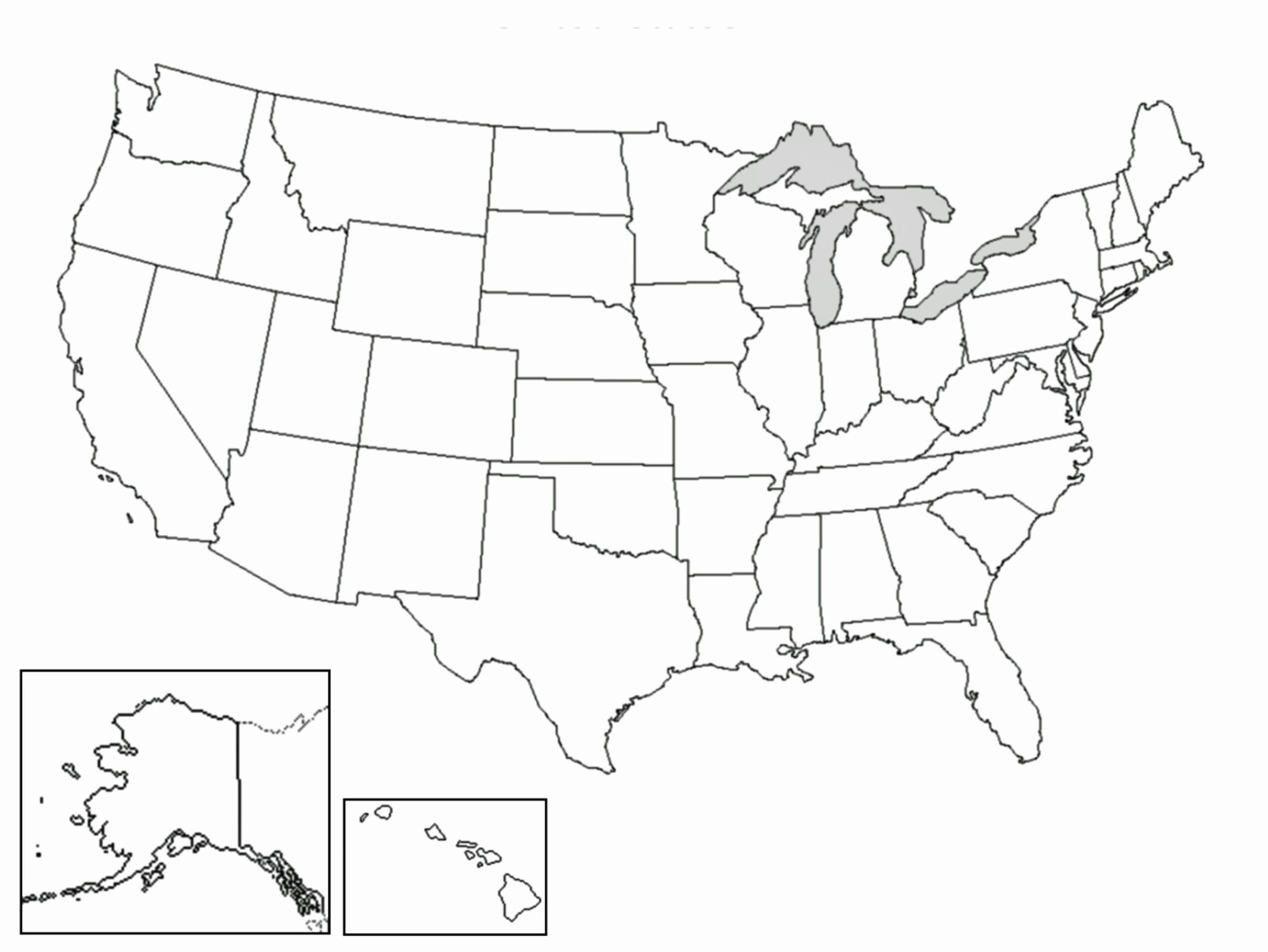 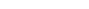 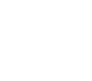 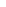 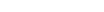 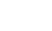 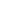 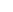 1.8.2.2.9.310.4.11.5.12.6.13.7.14.